KRZYŻÓWKALitery  z kolorowych pół czytane rzędami, utworzą rozwiązanie-dwa tytuły obrazów Józefa Chełmońskiego. 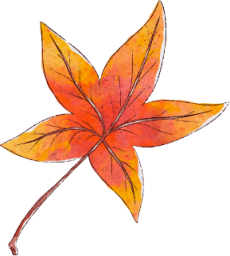 Czesław Żygłowicz1234567891011Poziomo:3) młoda zalotna dziewczyna.
5) krzewinka o czerwonych kwaśnych          owocach.
6) Przemysław … komentator sportowy      rodem z Przemyśla.
10) filmowy Piszczyk z filmu „Zezowate        szczęście”.
11) beztroskie usposobienie, głupota.  Pionowo:
  1) damskie buty zimowe.
  2) najstarszy w rodzinie.  4) tytułowa powieść Camusa.  7) zielony kalafior.
  6) krótka pieśń operowa.
  9) przydomek apostoła Szymona.